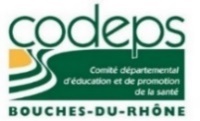 BULLETIN D’INSCRIPTION Modalités d’inscriptionCe bulletin d’inscription est à retourner avec la partie charte d’engagement signée, accompagné d’un chèque de caution de 50 euros, à l’ordre du CODEPS13 à l’adresse suivante :CODEPS13 – 83, la Canebière - 13001 MARSEILLEContact : contact@codeps13.org – 04.91.81.68.49Les formations étant délivrées gratuitement, car financées par l’ARS PACA une caution de 50 € est demandée lors de toute inscription. Elle sera restituée au stagiaire à l’issue de la formation.Inscription Module de Formation (Cochez un module de formation selon vos missions) : Sentinelle Le jeudi 15 Octobre 2020 Aix-En-Provence  Sentinelle Le vendredi 16 Octobre 2020 Marseille Evaluation Les 2 et 3 Novembre 2020 à Marseille Intervention Les 8 et 9 Octobre 2020 à MarseillePossibilité de participer aux Demi-Journées d’échange de pratiques : SENTINELLES Le vendredi 27 Novembre 2020 matin à Marseille TOUS MODULES Le 8 Décembre après-midi à Marseille Charte d’engagementRéseau de prévention de la crise suicidaire – Provence Alpes Côte d’AzurEspace réservé au participantEn participant à la formation (cocher le module suivi) :  Sentinelle		 Evaluation de la crise suicidaire	 Intervention en crise suicidaireJe m’engage à :Intégrer le réseau de prévention de la crise suicidaire de la région Provence Alpes Côte d’AzurÊtre inscrit sur le réseau social professionnel Agora social club pour pouvoir identifier et être identifié comme ressource sur la crise suicidaire :  https://lesagoras.paca.ars.sante.fr/l-agora-social-club Si vous participez à la formation en tant que salarié ou bénévole d’une structure : faire contre signer la charte d’engagement par mon employeur dans l’espace qui lui est réservé (voir verso)Je consens à l’utilisation de mes données professionnelles à des fins de communication et de documentation. Aucune donnée vous concernant n’est diffusée à quiconque. Vous disposez d'un droit d'effacement, d'opposition, de rectification et de limitation du traitement de vos données. Vous pouvez le demander par mail à l'adresse contact@codeps13.org Date : 					Signature du participant : Espace réservé à la structureDate : Signature et tampon :Civilité Monsieur MadameNomPrénomFonctionStructure (si libéral, indiquer : libéral)Numéro de téléphone (professionnel)Adresse email (professionnelle)Nom de la structureObjet de la structureContact téléphoniqueContact email Adresse